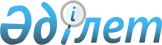 О внесении изменения в постановление Правления Агентства Республики Казахстан по регулированию и надзору финансового рынка и финансовых организаций от 30 апреля 2007 года № 117 "Об утверждении Правил лицензирования деятельности на рынке ценных бумаг Республики Казахстан"
					
			Утративший силу
			
			
		
					Постановление Правления Агентства Республики Казахстан по регулированию и надзору финансового рынка и финансовых организаций от 16 июля 2007 года № 212. Зарегистрировано в Министерстве юстиции Республики Казахстан 27 августа 2007 года № 4890. Утратило силу постановлением Правления Национального Банка Республики Казахстан от 24 февраля 2012 года № 87

      Сноска. Утратило силу постановлением Правления Национального Банка РК от 24.02.2012 № 87 (вводится в действие по истечении двадцати одного календарного дня после дня его первого официального опубликования).      В целях приведения нормативных правовых актов, регулирующих деятельность на рынке ценных бумаг, в соответствие с законодательством Республики Казахстан, Правление Агентства Республики Казахстан по регулированию и надзору финансового рынка и финансовых организаций (далее - Агентство) ПОСТАНОВЛЯЕТ:

 

      1. Внести в постановление Правления Агентства от 30 апреля 2007 года N 117 "Об утверждении Правил лицензирования деятельности на рынке ценных бумаг Республики Казахстан" (зарегистрированное в Реестре государственной регистрации нормативных правовых актов Республики Казахстан под N 4696) следующее изменение: 

      в Правилах лицензирования деятельности на рынке ценных бумаг Республики Казахстан, утвержденных указанным постановлением: 

      в приложении 4 слова "(полное наименование уполномоченного органа)" заменить словами "(полное наименование лицензиата)". 

 

      2. Настоящее постановление вводится в действие со дня введения в действие Закона Республики Казахстан от 11 января 2007 года "О лицензировании". 

 

      3. Управлению лицензирования (Нажимеденова А.Ж.): 

      1) совместно с Юридическим департаментом (Байсынов М.Б.) принять меры к государственной регистрации в Министерстве юстиции Республики Казахстан настоящего постановления; 

      2) в десятидневный срок со дня государственной регистрации в Министерстве юстиции Республики Казахстан довести настоящее постановление до сведения заинтересованных подразделений Агентства, Объединения юридических лиц "Ассоциация финансистов Казахстана". 

 

      4. Службе Председателя Агентства принять меры к публикации настоящего постановления в средствах массовой информации Республики Казахстан. 

 

      5. Контроль за исполнением настоящего постановления возложить на заместителя Председателя Агентства Узбекова Г.Н.       Председатель 
					© 2012. РГП на ПХВ «Институт законодательства и правовой информации Республики Казахстан» Министерства юстиции Республики Казахстан
				